От 20  апреля  2022 г №_35_В соответствии со статьей 44 Федерального закона от 31.07.2020 № 248-ФЗ «О государственном контроле (надзоре) и муниципальном контроле в Российской Федерации», статьей 17.1 Федерального закона от 06.10.2003 № 131-ФЗ «Об общих принципах организации местного самоуправления в Российской Федерации», постановлением Правительства Российской Федерации от 25.06.2021 № 990 «Об утверждении Правил разработки и утверждения контрольными (надзорными) органами программы профилактики рисков причинения вреда (ущерба) охраняемым законом ценностям», Решением сельского Совета депутатов МО «Курмач – Байгольское сельское поселение» от 18.11.2021г. № 13-6 «Об утверждении Положения о муниципальном земельном контроле в границах  Курмач - Байгольского сельского поселения»ПОСТАНОВЛЯЮ:Утвердить Программу «Профилактика рисков причинения вреда (ущерба) охраняемым законом ценностям по муниципальному земельному контролю на территории МО «Курмач – Байгольское сельское поселение» на 2022-2023  годы» согласно приложению.Настоящее постановление вступает в силу с 1 января 2022 года и подлежит официальному опубликованию путем его размещения на официальном сайте администрации муниципального образования «Курмач – Байгольское сельское поселение»  Турочакского района Республики Алтай в телекоммуникационной сети Интернет.Контроль за выполнением настоящего  постановления оставляю за собой.Глава  Курмач - Байгольского сельского поселения                                   О.М. Вибе
Приложение               к постановлению Главы
МО «Курмач – Байгольское сельское поселение»
от 20 апреля 2022 г № 35_Программа профилактики рисков причинения вреда (ущерба) охраняемым законом ценностям в области муниципального земельного контроля на территории                 МО «Курмач – Байгольское сельское поселение» на 2022 -  2023 годы   1. Анализ текущего состояния осуществления вида контроля, описание текущего развития профилактической деятельности контрольного (надзорного) органа, характеристика проблем, на решение которых направлена программа профилактики.Настоящая Программа профилактики рисков причинения вреда (ущерба) охраняемым законом ценностям в области муниципального земельного контроля на территории МО «Курмач – Байгольское сельское поселение» на 2022- 2023 годы (далее – Программа) разработана в соответствии с требованиями Федерального закона от 31 июля 2020 г. № 248-ФЗ «О государственном контроле (надзоре) и муниципальном контроле в Российской Федерации» (далее – закон № 248-ФЗ) и на основании Правил разработки и утверждения контрольными (надзорными) органами программы профилактики рисков причинения вреда (ущерба) охраняемым законам ценностям, утвержденной постановлением Правительства Российской Федерации от 25 июня 2021 г. № 990 и предусматривает комплекс мероприятий по профилактике рисков причинения вреда (ущерба) охраняемым законом ценностям при осуществлении муниципального земельного контроля на территории МО «Курмач – Байгольское сельское поселение».Программа профилактики рисков причинения вреда (ущерба) устанавливает порядок проведения профилактических мероприятий, направленных на предупреждение нарушений обязательных требований и (или) причинения вреда (ущерба) охраняемым законом ценностям, соблюдение которых оценивается при осуществлении муниципального земельного контроля на территории МО «Курмач – Байгольское сельское поселение». Муниципальный земельный контроль (далее - муниципальный контроль) - деятельность, направленная на предупреждение, выявление и пресечение нарушений обязательных требований земельного законодательства (далее обязательных требований), осуществляемая в пределах полномочий посредством профилактики нарушений обязательных требований, оценки соблюдения гражданами и организациями обязательных требований, выявления нарушений обязательных требований, принятия предусмотренных законодательством Российской Федерации мер по пресечению выявленных нарушений обязательных требований, устранению их последствий и (или) восстановлению правового положения, существовавшего до возникновения таких нарушений.Предметом муниципального контроля является:соблюдение юридическими лицами, индивидуальными предпринимателями, гражданами (далее - контролируемые лица) обязательных требований в отношении объектов земельных отношений, за нарушение которых законодательством Российской Федерации предусмотрена административная ответственность;исполнение предписаний, принимаемых по результатам контрольных мероприятий.Объектами муниципального земельного контроля являются: земли, земельные участки, части земельных участков, расположенные в границах МО «Курмач – Байгольское сельское поселение».Должностными лицами уполномоченного органа, уполномоченным осуществлять муниципальный земельный контроль от имени администрации МО «Курмач – Байгольское сельское поселение», являются:Глава МО «Курмач – Байгольское сельское поселение»; Ведущий специалист   сельской администрации МО «Курмач – Байгольское сельское поселение»Глава и специалист при осуществлении муниципального земельного контроля, имеют права, обязанности и несут ответственность в соответствии с Федеральным законом от 31.07.2020 № 248-ФЗ «О государственном контроле (надзоре) и муниципальном контроле в Российской Федерации» и иными федеральными законами.Раздел II. Цели и задачи реализации программы профилактикиОсновными целями программы профилактики являются:стимулирование добросовестного соблюдения обязательных требований всеми контролируемыми лицами;устранение условий, причин и факторов, способных привести к нарушениям обязательных требований и (или) причинению вреда (ущерба) охраняемым законом ценностям;создание условий для доведения обязательных требований до контролируемых лиц, повышение информированности о способах их соблюдения.Задачами профилактики нарушений земельного законодательства являются:выявление причин, факторов и условий, способствующих нарушению обязательных требований земельного законодательства, определение способов устранения или снижения рисков их возникновения;установление зависимости видов, форм и интенсивности профилактических мероприятий от особенностей конкретных подконтрольных субъектов, и проведение профилактических мероприятий с учетом данных факторов;формирование единого понимания обязательных требований земельного законодательства у всех участников контрольной деятельности;повышение прозрачности осуществляемой контрольной деятельности;повышение уровня правовой грамотности подконтрольных субъектов, в том числе путем обеспечения доступности информации об обязательных требованиях земельного законодательства и необходимых мерах по их исполнению.Раздел III. Перечень профилактических мероприятий, 
сроки (периодичность) их проведения Раздел IV. Показатели результативности и эффективности программы профилактикиОсновным показателем результативности и эффективности реализации мероприятий программы профилактики является минимизация причинения вреда (ущерба) охраняемым законом ценностям.Для оценки результативности и эффективности реализации мероприятий программы профилактики применяются следующие показатели:АДМИНИСТРАЦИЯМУНИЦИПАЛЬНОГО ОБРАЗОВАНИЯ«КУРМАЧ-БАЙГОЛЬСКОЕСЕЛЬСКОЕ ПОСЕЛЕНИЕ»с.Курмач-БайголТУРОЧАКСКИЙ РАЙОНРЕСПУБЛИКА АЛТАЙПостановление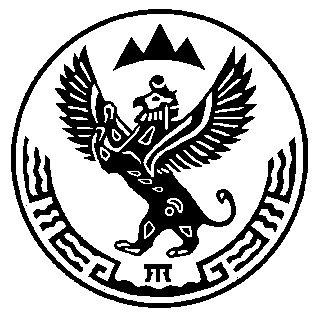 КУРМАЧ-БАЙГОЛДОГЫ JУРТЫҤМУНИЦИПАЛ ТÖЗÖЛМÖНИҤАДМИНИСТРАЦИЯЗЫКУРМАЧ-БАЙГОЛ JУРТ  ТУРОЧАК  АЙМАКАЛТАЙ РЕСПУБЛИКАОб утверждении программы (плана) «Профилактика рисков причинения вреда (ущерба) охраняемым законом ценностям по муниципальному земельному контролю на территории МО «Курмач – Байгольское сельское поселение»  на 2022 - 2023 годы»№ п/пВид профилактического мероприятияСроки (периодичность) проведенияПодразделение и (или) должностные лица, ответственные за реализацию профилактического мероприятия1234Информирование Информирование Информирование Информирование 1.Размещение текстов нормативных правовых актов, регулирующих осуществление муниципального земельного контроляI квартал 2022 годаведущий специалист2.Сведения об изменениях, внесенных в нормативные правовые акты, регулирующие осуществление муниципального земельного контроля, о сроках и порядке их вступления в силув течение месяца после официального опубликованияведущий специалист3.Размещение перечня нормативных правовых актов с указанием структурных единиц этих актов, содержащих обязательные требования, оценка соблюдения которых является предметом контроля, а также информацию о мерах ответственности, применяемых при нарушении обязательных требований, с текстами в действующей редакцииI квартал 2022 года; в течение месяца со дня внесения изменений, вступивших в силу ведущий специалист4.Размещение руководства по соблюдению обязательных требований2 квартал 2022 годаведущий специалист5.Размещение перечня объектов контроля2 квартал 2022 годаведущий специалист6.Размещение исчерпывающего перечня сведений, которые могут запрашиваться контрольным органом у контролируемого лица2 квартал 2022 годаведущий специалист7.Размещение сведений о способах получения консультаций по вопросам обязательных требованийI квартал 2022 года администрация сельского поселения8.Размещение сведений о порядке досудебного обжалования решений контрольного органа, действий (бездействия) его должностных лицI квартал 2022 года администрация сельского поселения9.Подготовка и размещение доклада о муниципальном земельном контролене позднее 15 марта 2023 года администрация сельского поселенияКонсультированиеКонсультированиеКонсультированиеКонсультирование10.Консультирование контролируемых лиц проводится следующими способами: по телефону, на личном приеме либо в ходе проведения профилактических мероприятий, контрольных мероприятий и не должно превышать 15 минут. Перечень вопросов:1)организация и осуществление муниципального земельного контроля;2)порядок осуществления контрольных мероприятий, установленных Положением о муниципальном земельном контроле на территории МО «Курмач – Байгольское сельское поселение».3)порядок обжалования действий (бездействия) должностных лиц, уполномоченных осуществлять муниципальный земельный контроль;4)получение информации о нормативных правовых актах (их отдельных положениях), содержащих обязательные требования, оценка соблюдения которых осуществляется администрацией в рамках контрольных мероприятий.по мере необходимостиГлава МО «Курмач – Байгольское сельское поселение», администрация сельского поселения№ п/пНаименование показателяВеличина1.Полнота информации, размещенной на  официальном сайте контрольного органа в сети «Интернет» в соответствии с частью 3 статьи 46 Федерального закона от 31 июля 2021 г. № 248-ФЗ «О государственном контроле (надзоре) и муниципальном контроле в Российской Федерации»100 %2.Удовлетворенность контролируемых лиц и их представителями консультированием контрольного (надзорного) органа100 % от числа обратившихся3.Количество проведенных профилактических мероприятийне менее 5 мероприятий, проведенных  администрцией сельского поселения